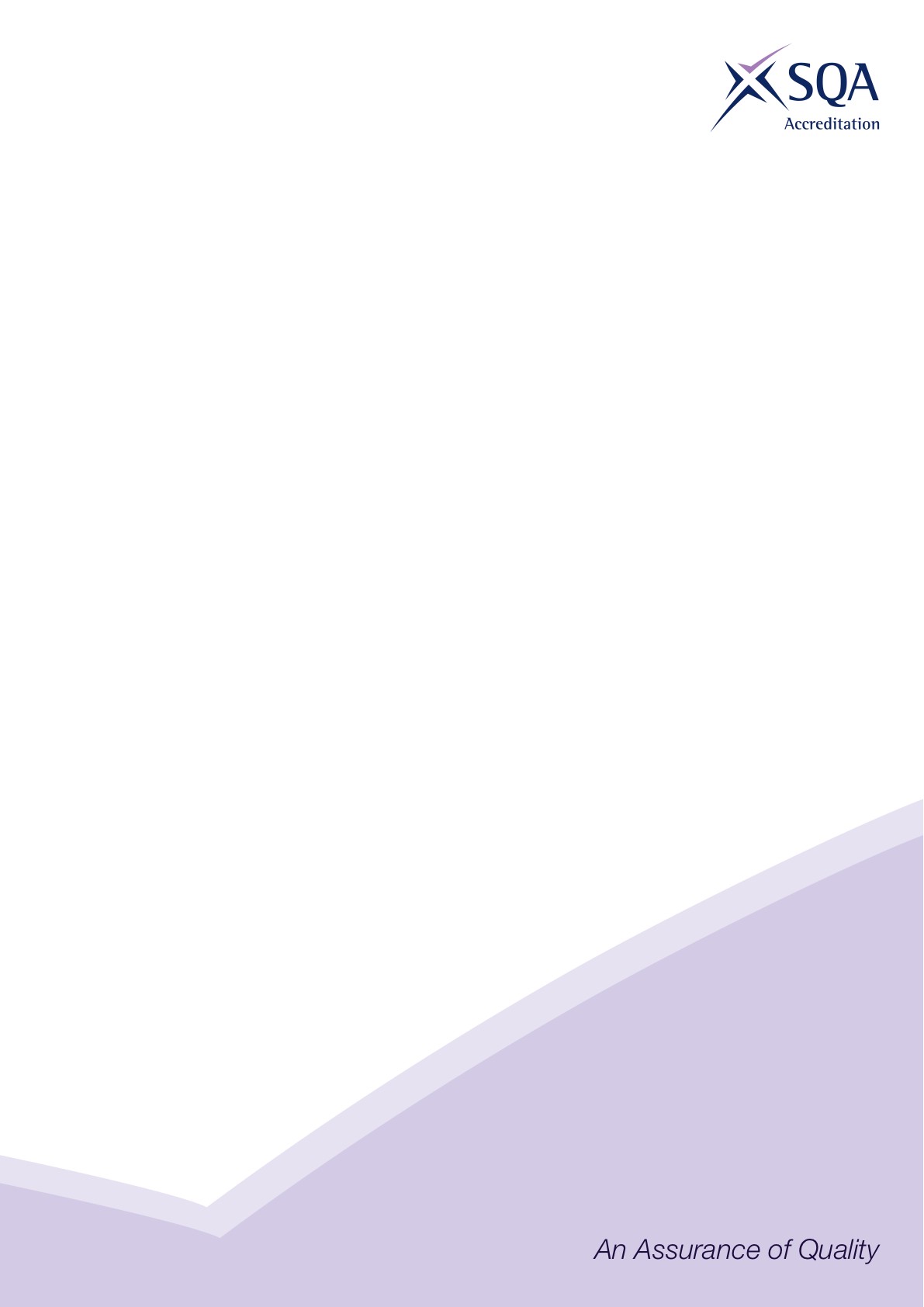 IntroductionCore Skills signposting indicates if there are opportunities within units to develop Core Skills in the workplace to a specified SCQF level. The signposting document should also acknowledge where there are no opportunities to develop Core Skills. This signposting can be used by providers and assessors to plan the development and assessment of Core Skills.The five Core Skills are: Communication Information and Communication Technology Numeracy Problem Solving Working with Others *SSO may insert additional introductory text to contextualise the core skills signposting to their sector*Key:Core Skills SignpostingAll numbers refer to SCQF level – any blanks indicate no opportunity.Core Skills SignpostingCore Skills SignpostingQualification Title(s)SVQ in Digital Marketing at SCQF Level 7Developed byInstructus Approved by ACG22/03/2023Version 1/No coverageSome or partially coverageFull coverageQualification or Suite Title: SVQ in Digital Marketing at SCQF Level 7Qualification or Suite Title: SVQ in Digital Marketing at SCQF Level 7Qualification or Suite Title: SVQ in Digital Marketing at SCQF Level 7Qualification or Suite Title: SVQ in Digital Marketing at SCQF Level 7Qualification or Suite Title: SVQ in Digital Marketing at SCQF Level 7Qualification or Suite Title: SVQ in Digital Marketing at SCQF Level 7Qualification or Suite Title: SVQ in Digital Marketing at SCQF Level 7URNUnit titleCICTNPSWWOSFJ HA203Manage personal development and reflect on current practice66/66INSDGM008Develop skills and competencies about social media channels and digital platforms56//5INSDGM006Promote content through social media channels, CRM systems and digital platforms56/55INSDGM003Comply with ethical, legal, regulatory requirements and codes of practice in digital marketing65/65INSDGM001Develop and implement digital marketing strategies66556INSDGM004Write and create content for multiple digital platforms66556INSDGM010 Manage, evaluate and report on digital marketing campaigns66566INSDGM011Use analytical tools to evaluate performance of digital marketing activities66566INSMAR004Develop, implement and evaluate a customer insight strategy65456INSMAR005Develop and maintain marketing information systems66/65TECHDUOC2Plan and manage social media collaboration activities66/56TECHDUPP2Create enhanced digital presentations56//5TECHDUDL1Undertake digital skills learning and development activities66//5TECHDUBI2Produce data visualisations to support business insights56555TECHDUDC2Create and update web pages56//5TECHDUDM1Create digital images56//5TECHDUDM2Create enhanced digital media assets56//5TECHDUDM3Produce advanced digital media assets56//5INSMAR002Collect and analyse marketing research data66566INSBA021Carry out and analyse research5/565INSMAR011 Develop brand strategy6//56INSMAR012Manage brand identity and corporate reputation6//66